ГОРОДСКОЙ СОВЕТ ДЕПУТАТОВ  МУНИЦИПАЛЬНОГО ОБРАЗОВАНИЯ «ГОРОД НАЗРАНЬ»РЕШЕНИЕ    № 14/57-4                                                                                   от 12 ноября 2020 г.О внесении изменений  в Положение об Администрации г.Назрань Рассмотрев внесенный Главой г. Назрань проект Решения «О внесении изменений в Положение об Администрации г .Назрань» от 28.07.2020 №1371-об, Городской совет муниципального образования «Городской округ город Назрань»  решил: Внести следующие изменения  в Положение об  Администрации  г.Назрань:Пункта 2 Положения об Администрации г. Назрань дополнить подпунктом 2.5.1. следующего содержания: - «2.5.1. Глава г. Назрань организует работу по мобилизационной подготовке, воинскому учету и бронированию граждан, пребывающих в запасе, а также обеспечивает их исполнение в пределах своих полномочий.».2. Контроль за исполнением настоящего решения возложить на заместителя председателя Городского совета Хамхоева А–Х. И.3. Опубликовать (обнародовать)  настоящее Решение в средствах массовой информации.Глава г. Назрань 	У.Х. Евлоев Председатель  Городского совета                                          Ю.Д. Богатырев  ______________УУ         РЕСПУБЛИКА     ИНГУШЕТИЯ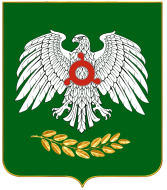     ГIАЛГIАЙ    РЕСПУБЛИКА